Elected Officer Team Priorities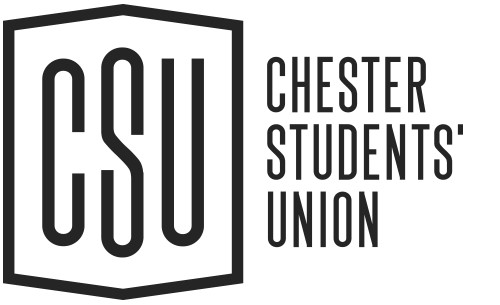 PriorityActions/ActivitiesDevelopment MethodsMeasurementsTimescalesCompletedProgressWhat do you want to achieve? What are the key activities you need to do achieve this priority?What will help you achieve this?How will you measure success?When will you start this priority and when will you complete it by?Yes/No and DateComplete throughout the year updates on how you are meeting this priorityIncrease the awareness of early warning mental health issues and improve the wellbeing of UoC studentsEnsure all Union staff are MHFA trainedEnsure 50% student member leaders (Society/SERs) are MHFA trainedStudent reintegration programmeEnsure satellite sites are receiving the same support as core sitesIntroduce ‘Wellbeing Wednesday’Wellbeing WeekCelebrate National Mental Health Days Early intervention to reduce need for longer term supportMHFA training provided by UoCMeeting with registry to discuss retention and attainment statistics Students knowing who their officers are to trust VP SurgeriesImproved retention rates- data comes from wellbeing, exit interviews, improved completion rates50%+ mental health first aid trained (Internal targets set across department reps/council/SER)Run awareness campaign around common mental health difficulties with clear signposting of where to go to get supportMHFA- will see increase in members of staff and students MHFAWellness surveyPer term E.g. run the retention numbers MHFA training for students, Sept-Oct 2020 and again in Jan-Feb 2021Termly wellbeing reportVP Surgeries Sept 2020 – June 2021Increased number of students knowing who their officers areSeptember:Wellbeing Wednesday introduced with wellbeing activities every Wednesday (virtual and online)Society leaders received Look After Your Mate trainingOctober:Celebrated World Mental Health Day with a link to People of Colour’s Mental Health in Black History MonthAll Officers and Staff received Minds of People of Colour Mental Health trainingVP surgeries are more informal, messages through social media, talking with students over lunch time etc. finding out needs/wants/issues and addressing accordingly.November:Sam and Daniel ran a campaign for Movember. This included some face to face acitivity and virtual activities for students to take part in. This included a ‘coffee morning’ and a mental health awareness workshop from ‘Campaign Against Living Miserably (CALM)’.December: Handed out 500 wellbeing packs across all sites. Wanted to hand out 1000 however the Christmas ‘Student Travel’ window meant that we couldn’t. There are 500 left to hand out in the summer term.January:Online Engagement surveys rolled out through SER’sMarch:Discussion has been made to a Mental Health Awareness survey between the officers. This is set to ‘roll out’ mid-April.Increase CSU presence at all satellite sitesRe-Vamp Union on TourDedicated SU space at each site (could be a noticeboard, could be a room with a desk etc) *marketing packages*Site specific events at least 1 a term at each siteCampaigns designed to encompass site demographics, with students knowing who their elected officer(s) is/areOfficers have dedicated and planned days to satellite sites – focus on core sites, but are flexibleWork with Marketing Team on Union newsletters and campus-specific updatesSet specific dates in calendar to attend other campuses and make these well publicised Work alongside the satellite campuses events teams, bars, etc.Replicate/ tailor events per site/ site area?Active campaign development and involvement from each siteNumber of campaigns increasedStudent engagement survey 2020/2021 demographicsAverage student participation of events per term, judge increase by semesterWork with Marketing Team on Union newsletters and campus-specific updates – officers writing blogs/newsletters about different sites.Per termSurvey June 2021September: Collaborative virtual and in person Welcome Week across Chester, Shrewsbury and WarringtonOctober:Black History Month events virtually across all sites, with participation from all sitesIncrease in societies across all sites – 2 Shrewsbury, 1 Warrington since the end of SeptemberNovember:SASS fortnight and Movember campaigns ran virtually.JanuaryReFreshers ran virtually, with instagram lives/IGTV receiving great engagement.Sam and Adam have hosted a number of ‘Among Us’ gaming events for students across all campuses to participate in.FebruaryLGBTQ+ History month ran virtually, Life in Education panel was very well received.Go Green Festival in collaboration with the Sustainability Team ran all virtual events and collaborated with CREST at UCS to host some virtual lectures/guest speakers. Events were very well attended.Awareness of career pathways /student jobs Mirror careers campaigns on satellite campuses – but make sure they are applicable – I.e. teach first at riverside for teaching ‘what’s next programme’ - linkedin, work with careers and employability, European computer driving licenceSubject specific careers fairs Promotion of part-time job opportunities relevant to course study, to do whilst studying e.g. local business admin advertised in Business School CSU spaceLife skills- taxes, mortgages, etc. Link to societies who may be able to provide sessions e.g. Outside the BoxDiscuss with careers and employability their proposed events Having at least a board on every campus – can pin job opportunities' and or email out to everyoneIncrease in attendance numbers at career campaignsResults of graduate prospects surveys ‘what’s next programme’ events and life skills during Development WeekJanuary 2021 – June 2021November 2020 Development week for the ‘What’s next’ and life skills events.October:Careers Fest planned with Jack and Careers team – virtual eventFebruary:Incorporating new skills learning sessions in Development Week to enable students to do short courses. University has now invested in LinkedIn Learning for all students to access.March:UniJob offerings have been shared by the officers on social media, when asked to by University members of staff.LEDI(liberation, equality, diversity and inclusion) SERs & society members trained in equality and diversityBetter implementation of inclusion plansAccessibility Report across all sites and campuses – Union and UniversityProtected groups involvement in union activities.Tackling invisible feesRemoving barriers/perceived barriers to involvement in union activities e.g. Societies, Give it a Go, SERsCelebrate religious holidays Celebrate Black History Month, LGBT+ History Month, PRIDE and othersProtected groups running in elections Protected groups holding officer positionsBaME student forumEDI training programme (NUS?)Support from SF with inclusion plan workSupport from SMT Working with the AU with club accessResearch on protected groupsSU support with forums/eventsMore BAME, disabled and LGBTQ+ students running in elections – evidence to why they are or why they are not – how can we build and change?Measure increased involvement from protected groups in CSU activities Ask protected groups how they feel we represent them if they aren’t directly involved with CSUIncrease in students trained in EDISeptember 2020 – June 2021This is an ongoing priority that will require continued work and support between years.CSU Elections February – March 2021EDI training September – October 2020 and January – February 2021Accessibility report, February 2021September: Planned a full timetable of Black History Month events with input from students throughoutEquality and Diversity training planned for December to allow more elected students to be involvedOctober:First Student Council passed a ‘Big Idea’ of a Disability Campaign7 students nominated for Visible Disability Rep3 students nominated for Open Seat rep – all BAME 42% of NUS delegate nominations are BAME studentsCelebrated National Coming Out Day lead by the LGBTQ+ Rep, with a nod to Black History MonthOver 10 new societies set up since September 2020Student Race Challenge Group started with the first meeting with over 30 students attending – discussing issues students have faced across the University in a safe environmentSpoken with UniJob team to anonymise student applications to allow for better diversity in student jobsNovember Special caree during SASS fortnight taken to include LGBTQ+ care and well being December:Student Council had Equality and Diversity trainingMet with the BAME rep to discuss steps moving forward with the Race Challenge GroupHeld a race challenge group and the minutes were shared with the VCWorked with an Open Seat Rep to create a BAME student experience survey that has been shared with BAME studentsFebruaryLGBTQ+ History month events and virtual posts having direct involvement from our LGBTQ+ Students, specifically shown in the panels conducted.Plan for decolonise the institution report. Plan had oversight from a Race Advocate student.MarchAt least one openly LGBTQ+ candidate taking part in elections, and one BAME.Decolonise the Institution report is being written up.